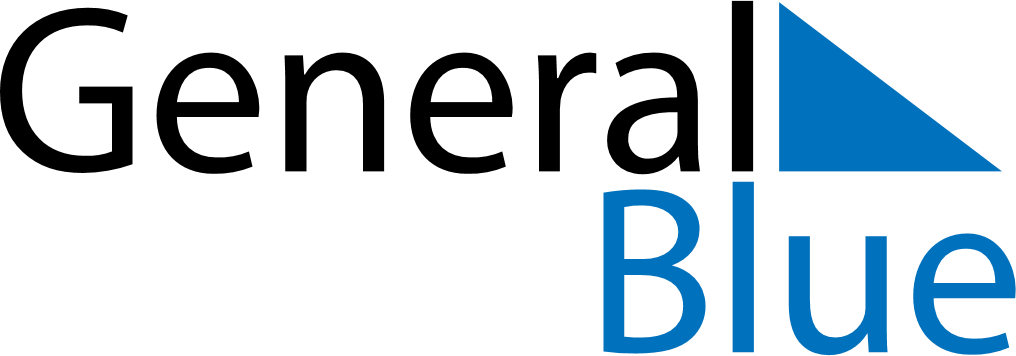 September 1953September 1953September 1953September 1953September 1953SundayMondayTuesdayWednesdayThursdayFridaySaturday123456789101112131415161718192021222324252627282930